ព្រះរាជាណាចក្រកម្ពុជាជាតិ  សាសនា  ព្រះមហាក្សត្រ 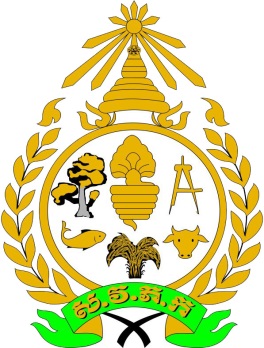 សាកលវិទ្យាល័យភូមិន្ទកសិកម្មបែងចែកសកម្មភាពផ្សេងៗ និងបទពិសោធន៍មួយចំនួនដែលបានទៅចូលរួមកម្មវិធីនៅសហគមន៍អ៊ឺរ៉ុបក្រោមគំរោង DOCKSIDE នៅប្រទេស បារាំង និងអេស្បាញ ថ្ងៃទី០៦ ខែមិនា ឆ្នាំ២០១៩កម្មវិធីម៉ោងសកម្មភាពអ្នកទទួលខុសត្រូវថ្ងៃច័ន្ទ ទី0៦ ខែមិនា​ ឆ្នាំ២០១៩ថ្ងៃច័ន្ទ ទី0៦ ខែមិនា​ ឆ្នាំ២០១៩ថ្ងៃច័ន្ទ ទី0៦ ខែមិនា​ ឆ្នាំ២០១៩07:30-08:30ចុះឈ្មោះសិក្ខាកាមក្រុមការងារ IT08:30-09:00មតិស្វាគមន៍ ដោយលោកស្រីបណ្ឌិត នាង ម៉ាលីន នាយិកា មជ្ឈមណ្ឌលអេកូឡេនមតិស្វាគមន៍ លោកស្រី Ria Deniska មតិស្វាគមន៍ ដោយលោកស្រីបណ្ឌិត នាង ម៉ាលីន នាយិកា មជ្ឈមណ្ឌលអេកូឡេនមតិស្វាគមន៍ លោកស្រី Ria Deniska 09:00-9:30បទបង្ហាញស្តីអំពីការគ្រប់គ្រងឈ្មោះនិស្សិតចូលក្នុងបណ្ណាល័យ៖របៀបឆែកមើលលេខកូទសៀវភៅនៅតាមធ្នើរចុះឈ្មោះដើម្បីប្រើប្រាស់ អ៊ីនធឺណែតTest Video conference room បង្ហាញដោយ ក.​ ដោក ច័ន្ទភ័ក្រកី្ត ប្រធានមជ្ឈមណ្ឌលព័ត៌មានវិទ្យាលោក ឡាយ វិចិត្រ09:30-10:00ចែករំលែកបទពិសោធន៍ ប្រព័ន្ធ E-learning នៅសាកលវិទ្យាល័យ Nantes និង E-learning នៅសាកលវិទ្យាល័យភូមិន្ទកសិកម្មលោក ឡាយ វិចិត្រ10:00-10:10សម្រាកពិសាអាហារសម្រន់10:10-10:45បទបង្ហាញ(បន្ត)ទស្សនៈកិច្ចសិក្សានៅសាកលវិទ្យាល័យវីហ្កូប្រទេសអេស្បាញ ៖បន្ទប់គ្រប់គ្រងប្រព័ន្ឋព័ត៌មាន (Server Room)សិក្សាប្រព័ន្ឋបង្ហាញដោយ ក.​ ដោក ច័ន្ទភ័ក្រកី្ត ប្រធានមជ្ឈមណ្ឌលព័ត៌មានវិទ្យា10:45-11:00បទបង្ហាញគ្រប់គ្រងប្រព័ន្ឋព័ត៌មានៈបង្ហាញអំពីគ្រប់គ្រងប្រព័ន្ឋព័ត៌មានអោយមានគុណភាពការផ្តល់ព័ត៌មានដល់និស្សិតប្រព័ន្ឋគ្រប់គ្រងបណ្ណាល័យបង្ហាញដោយ ក.​ ដោក ច័ន្ទភ័ក្រកី្ត ប្រធានមជ្ឈមណ្ឌលព័ត៌មានវិទ្យា11:00-12:00បង្ហាញចំណេះដឹងពីការបង្កើតមុខវិជ្ជានៅលើ់គេហទំព័រសម្រាប់និស្សិត៖កម្មវិធីដែលសាកលវិទ្យាល័យវីហ្គូប្រើដើម្បីគ្រប់គ្រងទិន្នន័យទាំងមូលរបស់សាកលវិទ្យាល័យបង្ហាញដោយ ក.​ ដោក ច័ន្ទភ័ក្រកី្ត ប្រធានមជ្ឈមណ្ឌលព័ត៌មានវិទ្យា